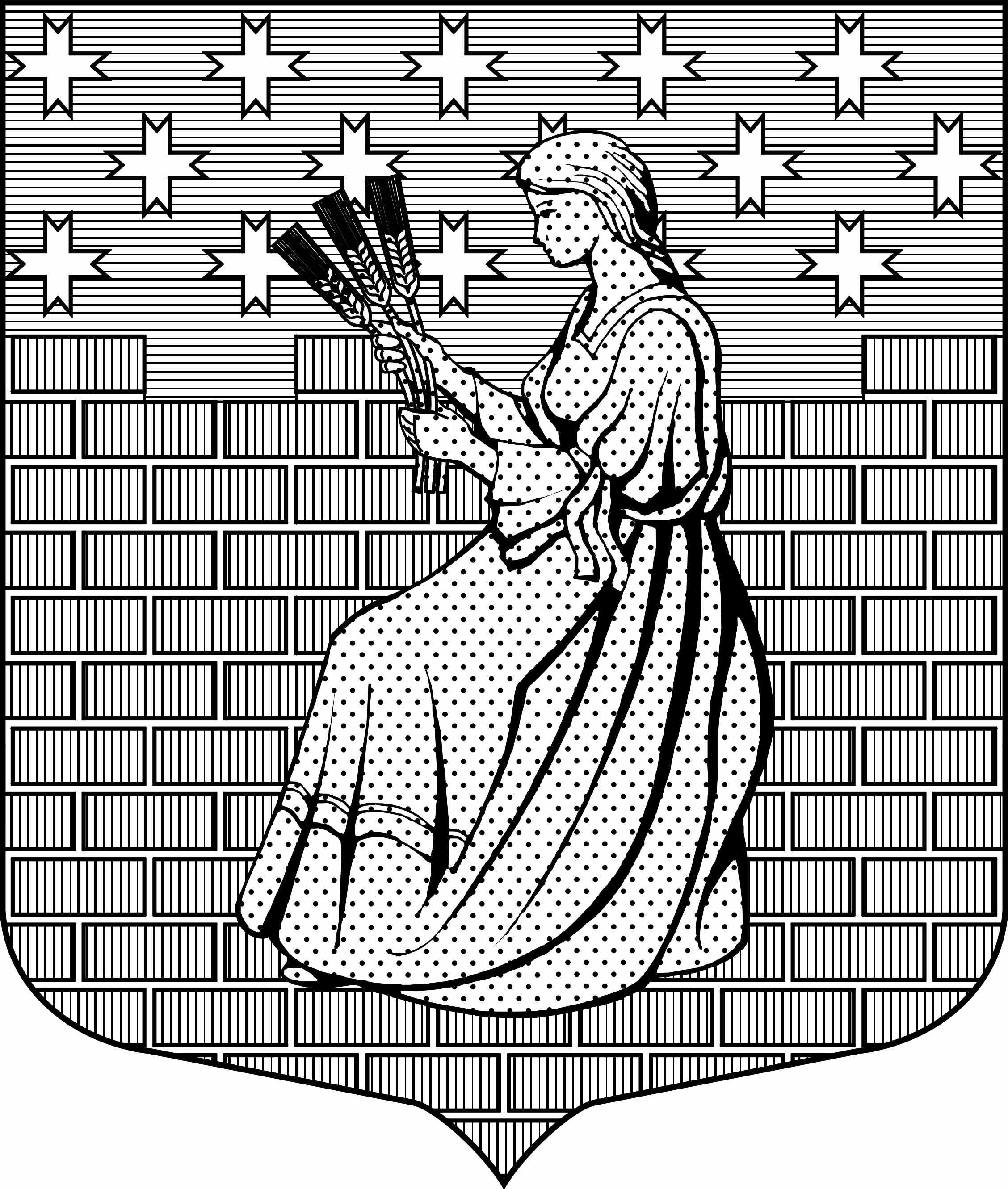 МУНИЦИПАЛЬНОЕ ОБРАЗОВАНИЕ«НОВОДЕВЯТКИНСКОЕ СЕЛЬСКОЕ ПОСЕЛЕНИЕ»ВСЕВОЛОЖСКОГО МУНИЦИПАЛЬНОГО РАЙОНАЛЕНИНГРАДСКОЙ ОБЛАСТИ188673, дер. Новое Девяткино, ул. Школьная, д. 2 , помещ. 13-Н  Всеволожский район, Ленинградская областьТел./факс (812) 679-91-50, (813-70) 65-560АДМИНИСТРАЦИЯПОСТАНОВЛЕНИЕ30.03.2023 			        	№ 57/01-04Об утверждении Порядка разработки и утверждения проектов организации дорожного движения на автомобильных дорогах общего пользования местного значения на территории муниципального образования «Новодевяткинское сельское поселение» Всеволожского муниципального района Ленинградской области В соответствии с Федеральным законом от 06.10.2003 года № 131-ФЗ «Об общих принципах организации местного самоуправления в Российской Федерации», Федеральным законом от 10 декабря 1995 г. №196-ФЗ "О безопасности дорожного движения", Федеральным законом от 08 ноября 2007 года № 257-ФЗ «Об автомобильных дорогах и о дорожной деятельности в Российской Федерации и о внесении изменений в отдельные законодательные акты Российской Федерации», Приказ Минтранса России от 30.07.2020 № 274 «Об утверждении Правил подготовки документации по организации дорожного движения», руководствуясь Уставом муниципального образования, для обеспечения безопасности дорожного движения на территории муниципального образования «Новодевяткинское сельское поселение» Всеволожского муниципального района Ленинградской области,ПОСТАНОВЛЯЮ:1.Утвердить прилагаемый Порядок разработки и утверждения проектов организации дорожного движения на автомобильных дорогах общего пользования местного значения на территории муниципального образования «Новодевяткинское сельское поселение» Всеволожского муниципального района Ленинградской области2. Установить, что полномочия по разработке проектов организации дорожного движения на автомобильных дорогах общего пользования местного значения на территории муниципального образования «Новодевяткинское сельское поселение» Всеволожского муниципального района Ленинградской области осуществляет муниципальное казенное учреждение «Агентство по развитию и обслуживанию территории».3. Опубликовать настоящее постановление в печатном средстве массовой информации органов местного самоуправления МО «Новодевяткинское сельское поселение» «Вестник «Новое Девяткино» и разместить на официальном сайте муниципального образования в информационно - телекоммуникационной сети «Интернет».4.  Настоящее постановление вступает в силу с даты его подписания.5. Контроль за исполнением настоящего постановления возложить на заместителя главы администрации Поспелова А.Л.Глава муниципального образования				        Д.А. МайоровПриложение к постановлению администрации от 30.03.2023 № 57/01-04Порядокразработки и утверждения проектов организации дорожного движения на автомобильных дорогах общего пользования местного значения на территории муниципального образования «Новодевяткинское сельское поселение» Всеволожского муниципального района Ленинградской области1. Проект организации дорожного движения (далее - ПОДД) разрабатывается на основании пункта 2 статьи 21 Федерального закона «О безопасности дорожного движения» № 196-ФЗ от 10 декабря 1995 г. 2. Настоящий Порядок распространяется на автомобильные дороги общего пользования местного значения муниципального образования «Новодевяткинское сельское поселение» Всеволожского муниципального района Ленинградской области.3. Настоящий Порядок устанавливает перечень показателей, содержащихся в ПОДД на автомобильных дорогах общего пользования местного значения муниципального образования «Новодевяткинское сельское поселение» Всеволожского муниципального района Ленинградской области.4. При разработке ПОДД необходимо руководствоваться законодательством Российской Федерации, нормативными правовыми актами федеральных органов исполнительной власти, правилами, стандартами, техническими нормами, а также нормативными правовыми актами Ленинградской области и МО «Новодевяткинское сельское поселение».5. МКУ «Агентство по развитию и обслуживанию территории» муниципального образования «Новодевяткинское сельское поселение» Всеволожского муниципального района Ленинградской области разрабатывает ПОДД путем заключения договора со специализированной организацией, предоставляющей соответствующие услуги, в соответствии с Федеральным законом от 05.04.2013 № 44-ФЗ «О контрактной системе в сфере закупок товаров, работ, услуг для обеспечения государственных и муниципальных нужд».6. Целью разработки ПОДД является оптимизация методов организации дорожного движения на автомобильной дороге или отдельных ее участках для повышения пропускной способности и безопасности движения транспортных средств и пешеходов. 7. Задачи, подлежащие решению при разработке ПОДД, определяются заданием на проектирование и результатами анализа существующей дорожно-транспортной ситуации на участке проектирования.8. Техническое задание на подготовку проектов организации дорожного движения на территории муниципального образования «Новодевяткинское сельское поселение» Всеволожского муниципального района Ленинградской области согласовывается с администрацией муниципального образования «Новодевяткинское сельское поселение» Всеволожского муниципального района Ленинградской области.9. ПОДД должен соответствовать Приказ Минтранса России от 30.07.2020 № 274 «Об утверждении Правил подготовки документации по организации дорожного движения».10. ПОДД предоставляется в администрацию в бумажном виде и на электронном носителе. 11. Состав, содержание и форма ПОДД должны соответствовать Приказу Минтранса России от 30.07.2020 № 274 «Об утверждении Правил подготовки документации по организации дорожного движения»12 МКУ «Агентство по развитию и обслуживанию территории» направляет готовый ПОДД в администрацию МО «Новодевяткинское сельское поселение».13. ПОДД подлежит согласованию с отделением Государственной инспекции по обеспечению безопасности дорожного движения отдела Министерства внутренних дел России по Всеволожскому району Ленинградской области.14. Администрация МО «Новодевяткинское сельское поселение» согласовывает ПОДД с:	-  отделением Государственной инспекции по обеспечению безопасности дорожного движения отдела Министерства внутренних дел России по Всеволожскому району Ленинградской области:- органами государственной власти субъекта Российской Федерации, уполномоченными в области организации дорожного движения в случае, если автомобильные дороги местного значения либо их участки примыкают к автомобильным дорогам регионального значения.15. Надлежаще оформленный и согласованный ПОДД подлежит утверждению распорядительным актом администрации муниципального образования «Новодевяткинское сельское поселение» Всеволожского района Ленинградской области. 16. МКУ «Агентство по развитию и обслуживанию территории» обязано своевременно вносить изменения в ПОДД, связанные с введением в действие новых нормативных документов.17. Изменения в ПОДД должны быть согласованы в соответствии с настоящим Порядком. Внесение изменений в утвержденный ПОДД производится и вновь утверждается не реже одного раза в три года. 18. ПОДД должны храниться в МКУ «Агентство по развитию и обслуживанию территории, администрации МО «Новодевяткинское сельское поселение» в соответствии с внутренними нормативами хранения документации. 